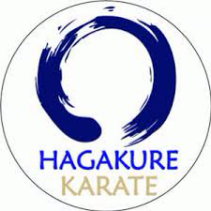 MODULO D’ISCRIZIONE LEZIONI DI PROVA                                          	CONDIZIONI GENERALI – REGOLAMENTO Si conferma che i campi non compilati non sono variati rispetto ai dati presenti negli archivi della ASD Hagakure Karate			         La/Il sottoscritta/o _____________________ La/Il sottoscritta/o*______________________________________________________________ cod.fisc.*_______________________________nata/o a _________________il______________ Residente a*______________________ in via*____________________________Cap.*_______ Tel.casa/uff._________________________________cell.*______________________________ E – Mail* (SCRIVERE IN STAMPATELLO)________________________________________________ In qualità di genitore esercente la potestà sul/la/proprio/a Figlia/o*_______________________________________________nata/o a *_________________________il*________________Residente a*______________________ in via*____________________________Cap.*_______ cod. fisc.*_________________________________ *= Campi obbligatori DICHIARA che nulla osta alla sottoscrizione della presente domanda da parte dell’altro genitore o altra persona esercente la potestà parentale, assumendosi ogni responsabilità in ordine alla mancata veridicità di quanto dichiarato, CHIEDE anche in nome e per conto dell’altro genitore, o persona esercente la potestà sul minore che la/il propria/o figlia/o sia ammessa/o a frequentare le due o più lezioni di prova messe a disposizione gratuitamente dalla ASD HAGAKURE KARATE nei giorni e negli orari stabiliti dalla programmazione della società .                                                                                          A.S.D. HAGAKURE KARATEvia Martiri di Belfiore,45 21057 Olgiate Olona -  Sede operativa Via Luigia Greppi, 19  21057 Olgiate Olona – Tel. 329 53 82 771  email:ale.averna76@gmail.com www.hagakurekarate.weebly.com  - CF 90042460122  P.IVA 03268070129 ESONERO DA RESPONSABILITA’ E ASSICURAZIONE Il sottoscritto esonera la ASD HAGAUKRE KARATE da qualsiasi responsabilità possa derivare da incidenti e/o infortuni cui la/lo stessa/o dovesse subire durante i Corsi di prova gratuita. Poiché l’attività sportiva comporta rischi per l’incolumità personale, capisco e riconosco che oltre al rispetto delle norme, debbo obbedienza agli insegnamenti degli Istruttori e dei Maestri e mi assumo tutte le responsabilità in ordine di lezione e/o danni di qualsiasi natura che possa arrecare a persone e/o cose durante la pratica dell’attività sportiva. Esonero, quindi, esplicitamente la ASD HAGAKURE KARATE, gli Istruttori, i Soci, gli Ospiti autorizzati, da ogni responsabilità in ordine di lezione e/o danni di qualsiasi natura, che possa arrecare durante la pratica dell’attività sportiva, in qualunque sede questa si svolga.CERTIFICATO MEDICO DI BUONA SALUTE Durante le lezioni di prova il genitore o chi esercita la potestà dovrà presentare un certificato medico di idoneità sportiva non agonistica ex decreto ministeriale 08/08/2014, pubblicato in G. U. nr. 243 del 18/10/2014, oppure agonistica, qualora il soggetto intenda partecipare a competizioni sportive e/o affini. b)Detto certificato, che deve contenere i valori della pressione arteriosa e gli esiti di un ECG, potrà essere rilasciato dai medici di medicina generale, dai pediatri di libera scelta per i propri assistiti, dai medici specialisti in medicina dello sport e/o dai medici della Federazione Medico Sportiva Italiana del CONI. c)In mancanza, il Socio sarà automaticamente escluso dalle lezioni senza che ciò comporti alcun diritto alla restituzione delle quote versate. d) Il certificato sarà ritenuto valido esclusivamente se in corso di validità e se in documento originale oppure in copia conforme all’originale. Il certificato è obbligatorio dai 6 anni.Il genitore in pieno possesso delle sue facoltà dichiara e si prende tutte le responsabilità di non aver consegnato ancora il certificato medico ed a esonerare la ASD HAGAUKRE KARATE Olgiate Olona da qualsiasi responsabilità possa derivare                            Motivazione di non consegna del certificato  ___________________________________________________________________E si  impegna a consegnarlo il prima possibile.               La/Il sottoscritta/o X …………………………………………….SMARRIMENTO VALORI Il sottoscritto, esonera l’ASD HAGAKURE KARATE da ogni responsabilità nel caso si verificasse lo smarrimento di valori e/o oggetti personali. L’atleta è pertanto tenuta/o a riporre i valori e/o gli oggetti personali in una borsa che potrà essere riposta nei locali adibiti a spogliatoio. Gli oggetti dimenticati e ritrovati dal personale HAGAKURE saranno custoditi per 15 gg. Dopo tale scadenza, la ASD HAGAKURE KARATE non si assume più alcuna responsabilità degli oggetti non ritirati.RIPRESA E PUBBLICAZIONE IMMAGINI Il sottoscritto, con la presente autorizza la ASD HAGAKURE KARATE alla ripresa ed alla pubblicazione delle proprie immagini effettuate in occasione di Stage, Gare e Manifestazioni organizzate dalla medesima o in collaborazione con altri Enti Sportivi. Ne vieta altresì l’uso in contesti che ne pregiudichino la dignità personale ed il decoro. La ASD HAGAKURE KARATE informa che le riprese verranno conservate nei propri archivi e potranno essere: 1) visionate dai componenti del Consiglio Direttivo 2)utilizzate a scopo divulgativo e didattico 3)in tutto o in parte rese disponibili sul sito www.hagakurekarate.weebly.com  e sulla Pagina Facebook Ufficiale e su Instagram 4) in tutto o in parte trasmette ad organi di stampa, riviste, quotidiani o televisione. La sottoscrizione del contratto non implica il consenso al trattamento delle immagini come sopra descritto. Il consenso viene esplicitamente espresso con la sottoscrizione dell’allegata Informativa sul trattamento dei dati La posa e l’utilizzo delle immagini sono da considerarsi effettuate in forma gratuita.                                                                       A.S.D. HAGAKURE KARATEvia Martiri di Belfiore,45 21057 Olgiate Olona -  Sede operativa Via Luigia Greppi, 19  21057 Olgiate Olona – Tel. 329 53 82 771  email:ale.averna76@gmail.com www.hagakurekarate.weebly.com  - CF 90042460122  P.IVA 03268070129 REGOLAMENTO Il sottoscritto, si impegna senza riserva alcuna ad seguire a tutte le norme dello Statuto e dei Regolamenti della ASD HAGAKURE KARATE, dichiarando di averli già letti, compresi ed accettati tutti, così come si impegna a rispettare eventuali modifiche che, allo Statuto o ai Regolamenti, dovessero essere apportate dagli Organi Statutari.CLAUSOLE ESSENZIALI Le precedenti clausole sono ritenute essenziali per le lezioni di prova gratuite.PRESA VISIONE DELLE SUDDETTE CONDIZIONI GENERALI, DICHIARO DI ACCETTARE    ESPRESSAMENTE QUANTO IN ESSE CONTENUTO Per presa visione e accettazione Olgiate Olona ,………………                                         La/Il sottoscritta/o X …………………………………………….A.S.D. HAGAKURE KARATEvia Martiri di Belfiore,45 21057 Olgiate Olona -  Sede operativa Via Luigia Greppi, 19  21057 Olgiate Olona – Tel. 329 53 82 771  email:ale.averna76@gmail.com www.hagakurekarate.weebly.com  - CF 90042460122  P.IVA 03268070129 Gentile signore/a, abbiamo bisogno di trattare informazioni che la riguardano, i suoi dati personali, per le finalità sotto indicate, a tal fine, come prescritto dalla normativa europea per la tutela dei dati personali (Regolamento Europeo 679/2016), le forniamo le informazioni che seguono. Titolare del Trattamento e Responsabile della protezione dei dati. Il Titolare del trattamento, ovvero il soggetto cui spettano le decisioni riguardo alle finalità, modalità e sicurezza dei dati personali, è A.S.D HAGAKURE KARATE in persona del suo legale rappresentante pro tempore Zanovello ChristianFinalità e basi giuridiche del trattamento. I dati personali che lei ci fornirà e che saranno raccolti nel corso dell'erogazione dei servizi da lei richiesti saranno trattati per le finalità secondo le basi giuridiche appresso indicate: FINALITÀ   Per erogare il servizio di fornitura dei servizi Relativo al contratto di cui lei è parte                                                            BASE GIURIDICA  Art. 6 lett. b                                 CONSEGUENZE IN CASO DI RIFIUTO AL TRATTAMENTO Non è richiesto il consenso, qualora lei rifiutasse di conferire i dati non potremo dare    corso al contratto.            FINALITÀ  Per adempimenti legati ad obblighi di legge in materia amministrativa fiscale e tributaria           BASE GIURIDICA  Art. 6 lett. c                      CONSEGUENZE IN CASO DI RIFIUTO AL TRATTAMENTO Non è richiesto il consenso, qualora lei rifiutasse di conferire i dati non potremo dare    corso al contratto            FINALITÀ  Per la promozione dell’ASD in materiali informativi per quanto riguarda immagini riprese in occasione di eventi e/o manifestazioni            BASE GIURIDICA Art. 6, Par. 1, Lett. a) GDPR (l'interessato ha espresso il consenso al trattamento dei propri dati personali per una o più̀ specifiche finalità̀  ).               CONSEGUENZE IN CASO DI RIFIUTO AL TRATTAMENTO In assenza del suo consenso non si procederà al trattamento dei datiDestinatari e categorie di dati trattati. I dati personali da Lei forniti o acquisiti nel corso della prestazione saranno trattati esclusivamente da personale all’uopo autorizzato o da responsabili del trattamento all’uopo designati. Oltre ai soggetti legittimati per legge, i Suoi dati potranno essere comunicati esclusivamente a quei soggetti cui Lei ci autorizza, in particolare le categorie di dati e i destinatari saranno i seguenti:            FINALITÀ Fatturazione           CATEGORIA DI DATI Consumi, identificativi, estremi contrattuali           DESTINATARI società di elaborazione e stampa e conservazione fatture           FINALITÀ Recapito fatture           CATEGORIA DI DATI Identificativi, estremi contrattuali           DESTINATARI Società di spedizione e recapito           FINALITÀ Riscossione fatture           CATEGORIA DI DATI Identificativi, estremi contrattuali           DESTINATARI Istituti di credito          FINALITÀ Tutela in caso di inadempimento del contratto         CATEGORIA DI DATI Identificativi, estremi contrattuali ,consumi         DESTINATARI  Società e professionisti, incaricati nel recupero crediti e dell’eventuale contenziosoA.S.D. HAGAKURE KARATEvia Martiri di Belfiore,45 21057 Olgiate Olona -  Sede operativa Via Luigia Greppi, 19  21057 Olgiate Olona – Tel. 329 53 82 771  email:ale.averna76@gmail.com www.hagakurekarate.weebly.com  - CF 90042460122  P.IVA 03268070129   FINALITÀ Riprese e pubblicazioni Immagini    CATEGORIA DI DATI  Immagini e riprese video       DESTINATARI  Immagini e riprese video Pubblicazione su sito Web e Facebook Instagram4. Trasferimento all’estero I suoi dati personali non sono trasferiti al di fuori dell’Unione Europea. 5. Periodo di conservazione dei dati personali e criteri utilizzati I dati personali oggetto di trattamento sono raccolti in documenti la cui conservazione è stabilita coerentemente alle finalità di trattamento come sotto riepilogato.         DOCUMENTO . Contratto e fatture          DURATA DELLA CONSERVAZIONE 6 anni a decorrere dalla cessazione del contratto e dall’emissione delle fatture           DOCUMENTO Immagini          DURATA DELLA CONSERVAZIONE  6 anni a decorrere dalla pubblicazione6. Diritti dell’interessato. Il Regolamento le riconosce i seguenti diritti che lei può esercitare nei confronti di e contro ciascun contitolare. Un estratto completo degli articoli di legge che seguono è riportato in allegato. Diritto di accesso: L'art.15 del Regolamento Europeo le consente di ottenere dal titolare del trattamento la conferma che sia o meno in corso un trattamento dati che la riguarda ed in tal caso di ottenere l'accesso a tali dati. – Diritto di rettifica: L'art. 16 del Regolamento Europeo le consente di ottenere dal titolare del trattamento la rettifica dei dati personali inesatti che la riguardano senza ingiustificato ritardo. Tenuto conto delle finalità del trattamento, l'interessato ha il diritto di ottenere l'integrazione dei dati personali incompleti, anche fornendo una dichiarazione integrativa.  Diritto di cancellazione: L'art. 17 del Regolamento Europeo le consente di ottenere dal titolare del trattamento la cancellazione dei dati personali che la riguardano senza ingiustificato ritardo se sussiste uno dei motivi previsti dalla norma. – Diritto di limitazione: L'art. 18 del Regolamento Europeo le consente di ottenere dal titolare del trattamento la limitazione del trattamento quando ricorre una delle ipotesi previste dalla norma. – Diritto di opposizione: L'art. 21 del Regolamento Europeo le consente di opporsi in qualsiasi momento, per motivi connessi alla sua situazione particolare, al trattamento dei dati personali che la riguardano ai sensi dell'articolo 6, paragrafo 1, lettere e) o f), compresa la profilazione sulla base di tali disposizioni. – Diritto alla portabilità: L'art. 20 del Regolamento Europeo le consente di ricevere in un formato strutturato, di uso comune e leggibile da dispositivo automatico i dati personali che la riguardano forniti a un titolare del trattamento e ha il diritto di trasmettere tali dati a un altro titolare del trattamento senza impedimenti da parte del titolare del trattamento cui li ha forniti secondo le condizioni previste dalla norma  Diritto di revoca del consenso: L'art. 7 del Regolamento Europeo le consente di revocare il consenso da lei prestato in qualsiasi momento. La revoca del consenso non pregiudica la liceità del trattamento basata sul consenso prima della revoca. – Diritto di reclamo: L'art. 77 del Regolamento Europeo, qualora lei ritenga che il trattamento che la riguarda violi il regolamento, le riconosce il diritto di proporre reclamo a un'autorità di controllo, segnatamente nello Stato membro in cui lei risiede abitualmente, lavora oppure del luogo ove si è verificata la presunta violazione. A.S.D. HAGAKURE KARATEvia Martiri di Belfiore,45 21057 Olgiate Olona -  Sede operativa Via Luigia Greppi, 19  21057 Olgiate Olona – Tel. 329 53 82 771  email:ale.averna76@gmail.com www.hagakurekarate.weebly.com  - CF 90042460122  P.IVA 03268070129 7. Ulteriori informazioni Tale ufficio potrà fornirle tutte le spiegazioni di cui lei avesse bisogno riguardo l'esercizio dei suoi diritti; le richieste possono essere inoltrate per iscritto, corredate da un documento valido di riconoscimento, presso A.S.D. HAGAKURE KARATE Via Martiri di Belfiore,45 21057 Olgiate Olona8 Collaborazione La protezione dei dati che la riguardano e il rispetto dei principi previsti dalla normativa, con particolare riferimento al principio di trasparenza, sono per noi valori di primaria importanza, le saremo grati se vorrà aiutarci segnalandoci eventuali incomprensioni del presente documento ovvero suggerendoci miglioramenti presso i riferimenti del titolare come sopra indicato.                                             CONSENSO AL TRATTAMENTO DEI DATI Presa conoscenza della informativa che precede, liberamente esprimo la mia volontà barrando la casella corrispondente di cui sotto. Nel caso in cui non sia esercitata alcuna opzione, ovvero in caso di opzioni contraddittorie, il consenso si considera negato. Per la promozione dell’ASD in materiali informativi per quanto riguarda immagini riprese in occasione di eventi e/o manifestazioni  ACCONSENTO  NON ACCONSENTO                                                                                                                                              La/Il sottoscritta/o X ………...………………………………… 					A.S.D. HAGAKURE KARATEvia Martiri di Belfiore,45 21057 Olgiate Olona -  Sede operativa Via Luigia Greppi, 19  21057 Olgiate Olona – Tel. 329 53 82 771  email:ale.averna76@gmail.com www.hagakurekarate.weebly.com  - CF 90042460122  P.IVA 03268070129 